4e année du primaireSemaine du 4 mai 2020Le chandail de hockey	1Consigne à l’élève	1Matériel requis	1Information aux parents	1Annexe – Le chandail de hockey	2Sell It to Me	3Consigne à l’élève	3Matériel requis	3Information aux parents	3Annexe – Sell It to Me	4Jeu d’association : les fractions	5Consigne à l’élève	5Matériel requis	5Information aux parents	5Annexe – Les écritures fractionnaires	6Annexe – Les surfaces	7Annexe – Les collections	8Annexe – Les solutions	9Observe attentivement!	10Consigne à l’élève	10Matériel requis	10Information aux parents	10Annexe – Observe attentivement!	11Les os du corps humain et passe à l’action	12Consigne à l’élève	12Matériel requis	12Information aux parents	12Détective au travail!	13Consigne à l’élève	13Matériel requis	13Information aux parents	13Annexe – Détective au travail!	14Annexe – Détective au travail! (suite)	15Défi moteur	16Consigne à l’élève	16Matériel requis	16Information aux parents	16Annexe – Défi moteur	17Annexe – Défi moteur (suite)	18C’est quoi le harcèlement à l’école?	19Consigne à l’élève	19Matériel requis	19Information aux parents	19Les atouts et les contraintes du territoire	20Consigne à l’élève	20Matériel requis	20Information aux parents	20Français, langue d’enseignementLe chandail de hockeyConsigne à l’élèveDans l’annexe qui suit, tu trouveras une illustration de l’histoire intitulée « Le chandail de Hockey », de Roch Carrier. Mène ta petite enquête en observant l’illustration pour comprendre pourquoi Roch, le jeune garçon, est couché par terre, renversé dans sa chaise berçante. Observe bien l’illustration pour trouver les indices laissés par l’illustrateur Sheldon Cohen. Indices :La boîte sur le comptoir; Le journal lu par le père;La réaction de la famille; Les logos des deux équipes de hockey sur les chandails. Essaie de formuler des hypothèses concernant les questions suivantes :Quelle émotion vit Roch en voyant le chandail des Maple Leafs? Pourquoi le garçon a-t-il placé son bras devant son visage? Pourquoi sa mère lui montre-t-elle un chandail des Maple Leafs? Observe le chandail du Canadien de Montréal tenu par Roch. Dans quel état se trouve-t-il? Matériel requisUn ordinateur, une tablette ou un téléphone cellulaire pour visionner le documentaire.Une feuille et un crayon.Français, langue d’enseignementAnnexe – Le chandail de hockey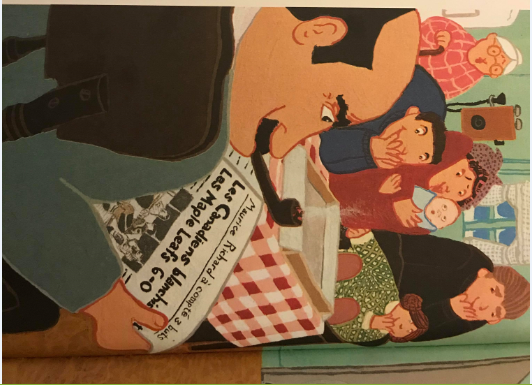 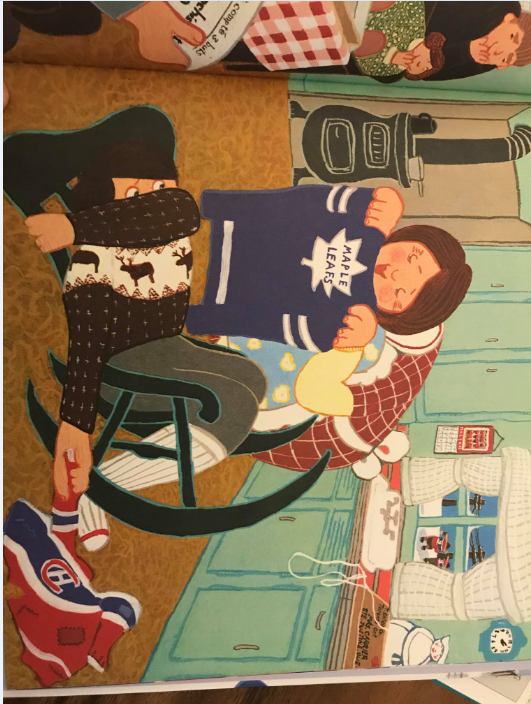 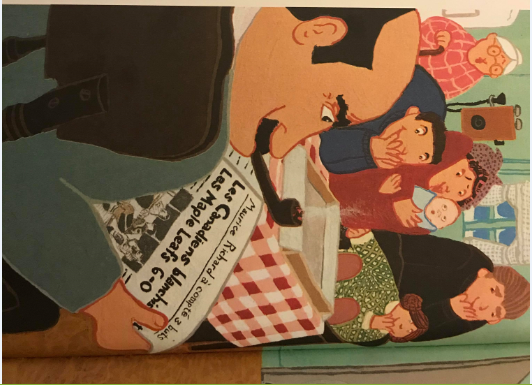 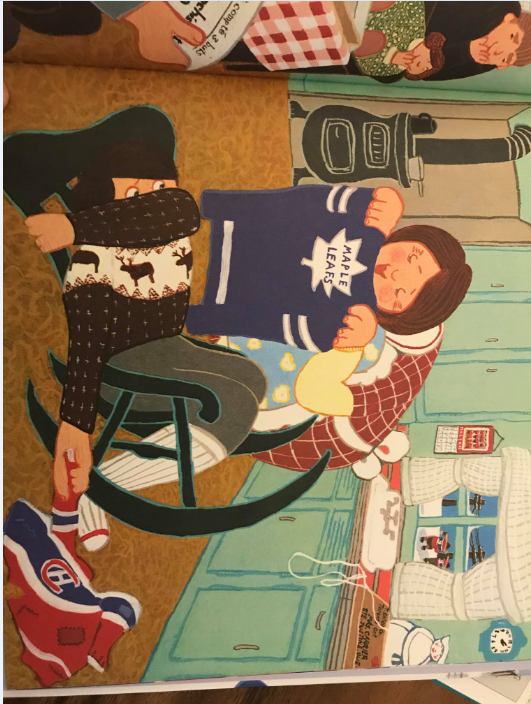 Illustrations tirées de l’album Le chandail de Hockey, de Roch Carrier, illustrations de Sheldon Cohen, Éditions Petit Homme, 2019, p.10-11.Voici des questions auxquelles tu peux répondre après avoir analysé l’illustration.Quel est le titre de l’article de journal que lit le père du garçon?Selon toi, pourquoi le garçon a-t-il placé son bras devant son visage en voyant le chandail? Observe le chandail du Canadien de Montréal tenu par Roch. Décris dans quel état se trouve le chandail.Anglais, langue secondeSell It to MeConsigne à l’élèveNos maisons contiennent plusieurs objets; certains sont très utiles, d’autres moins. L’activité qui suit te permettra de créer une publicité originale pour un objet que tu as chez toi.L’infopublicité (ou infomercial, en anglais) est une publicité utilisée par certains fabricants qui veulent faire connaître et vendre leur produit. Pose la question suivante à tes parents : “Do you know of any infomercials?” S’ils n’en connaissent pas, tu peux aller, avec l’aide de tes parents, en voir quelques exemples en ligne.Choisis un objet que tu as chez toi.Trouve-lui une nouvelle utilité. Voici deux idées : une serviette qui ramasse ta chambre pour toi, une assiette qui ne se salit pas.Fais une publicité pour vendre ton produit. Tu peux la réaliser sur papier ou en faire une vidéo. Utilise le modèle en annexe ou les infopublicités regardées en ligne pour t’inspirer.Matériel requisUn objet dans ta maison.Source : Activité proposée par les conseillères pédagogiques Bonny-Ann Cameron, de la Commission scolaire de la Capitale, Julie Proteau, de la Commission scolaire des Grandes-Seigneuries, Isabelle Giroux, de la Commission scolaire de la Rivière-du-Nord, et Lysiane Dallaire, enseignante-ressource à la Commission scolaire de la Rivière-du-Nord.Anglais, langue secondeAnnexe – Sell It to MeMODÈLEMathématiqueJeu d’association : les fractionsConsigne à l’élèveDécoupe les cartes de jeu et mélange-les. Tu trouveras trois sortes de cartes : les écritures fractionnaires, les surfaces et les collections.Assemble par paquet de trois les cartes qui représentent la même fraction. Voici un exemple :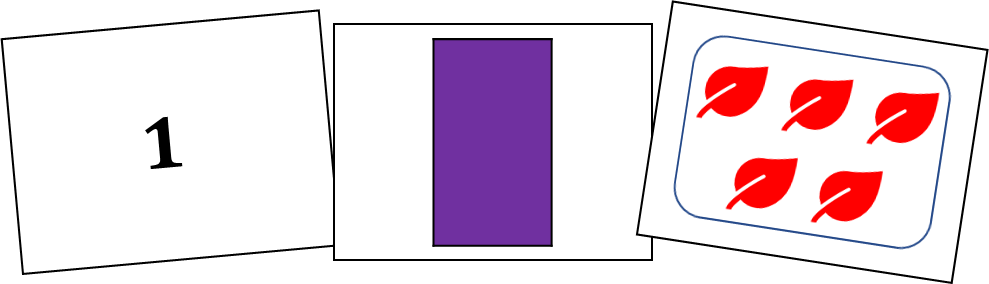 Matériel requisLes cartes de jeu qui se trouvent aux pages suivantes.Une paire de ciseaux.Le solutionnaire, pour les parents, qui se trouve à la dernière annexe.Note : Si tu n’as pas la possibilité d’imprimer les cartes de jeu, tu peux faire les associations directement à l’écran.MathématiqueAnnexe – Les écritures fractionnaires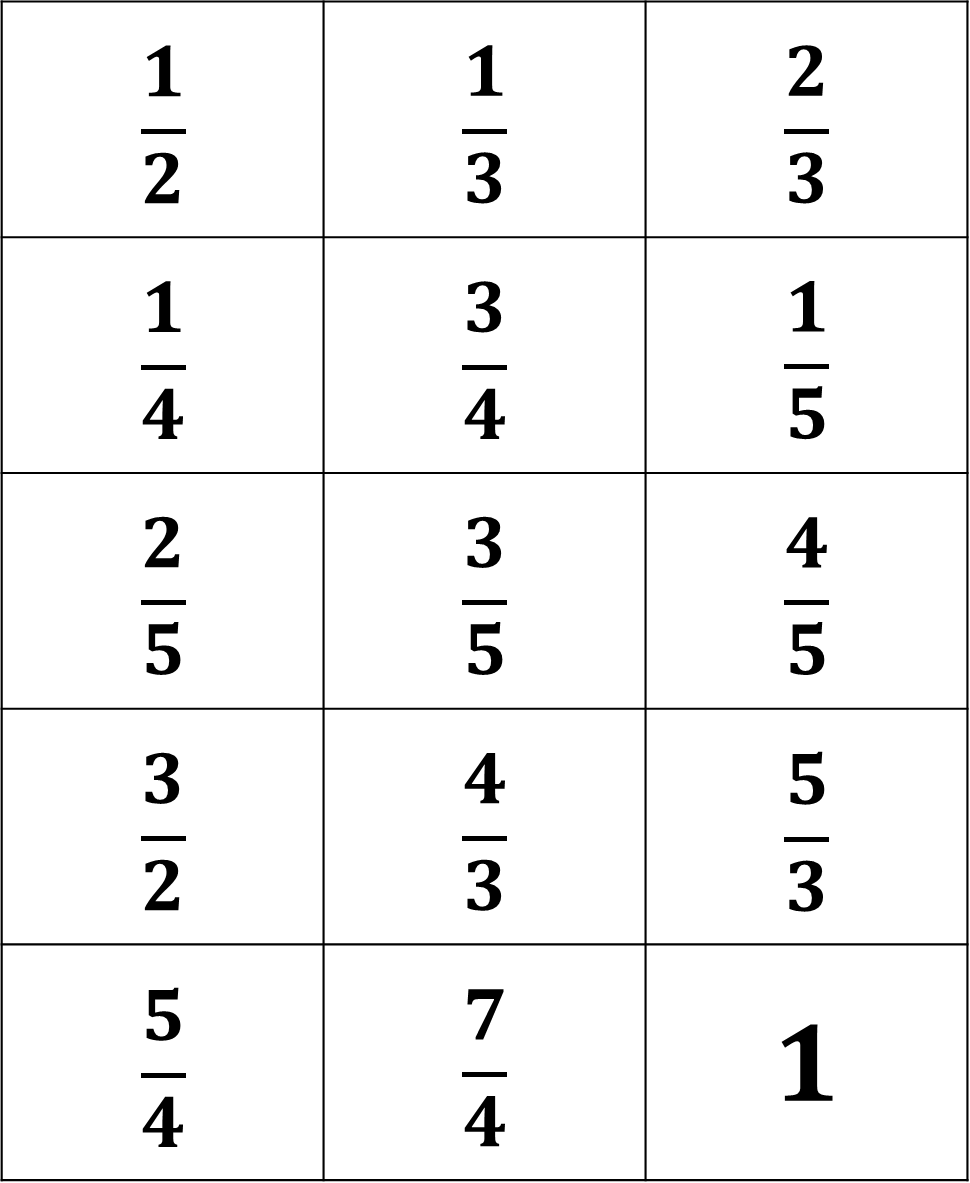 MathématiqueAnnexe – Les surfaces 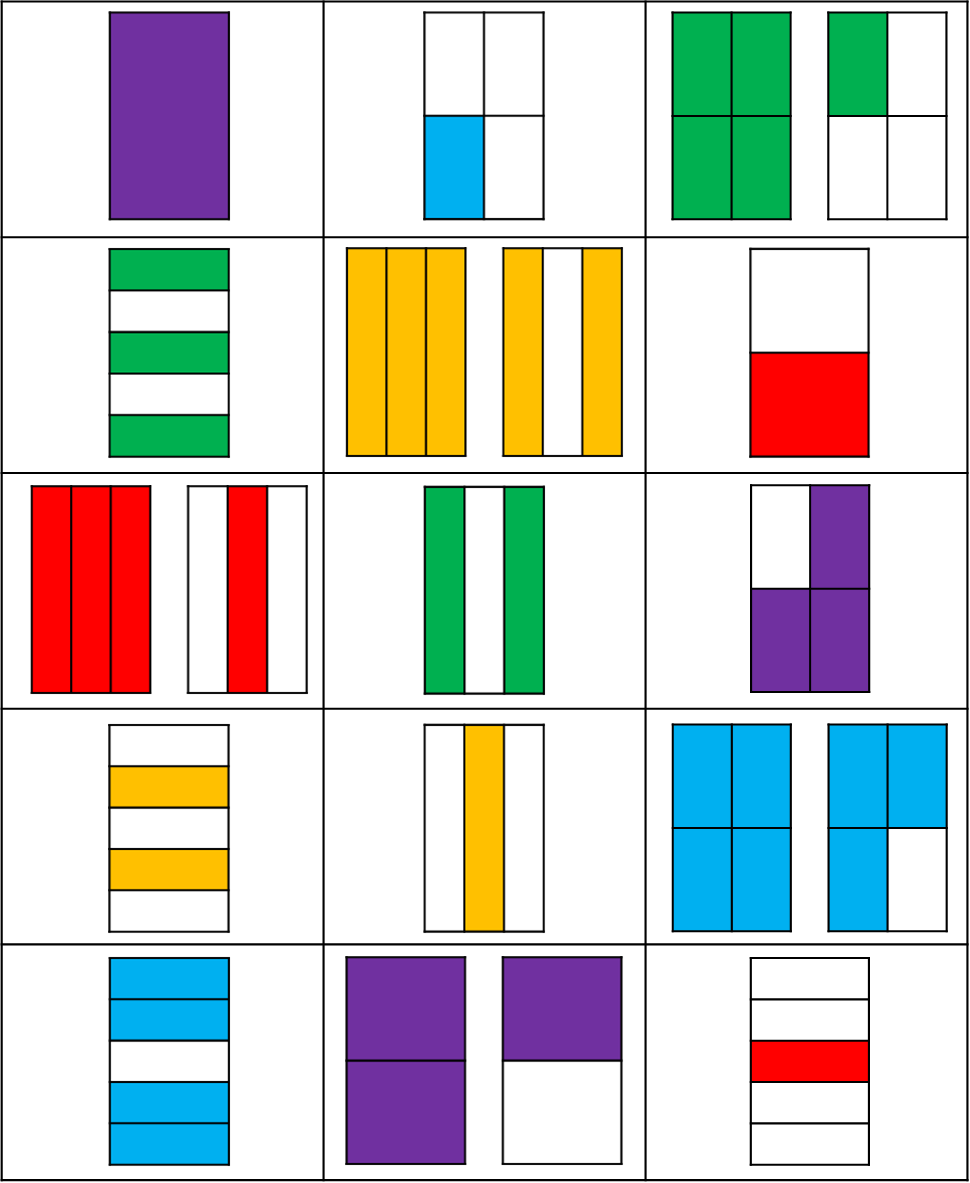 MathématiqueAnnexe – Les collections 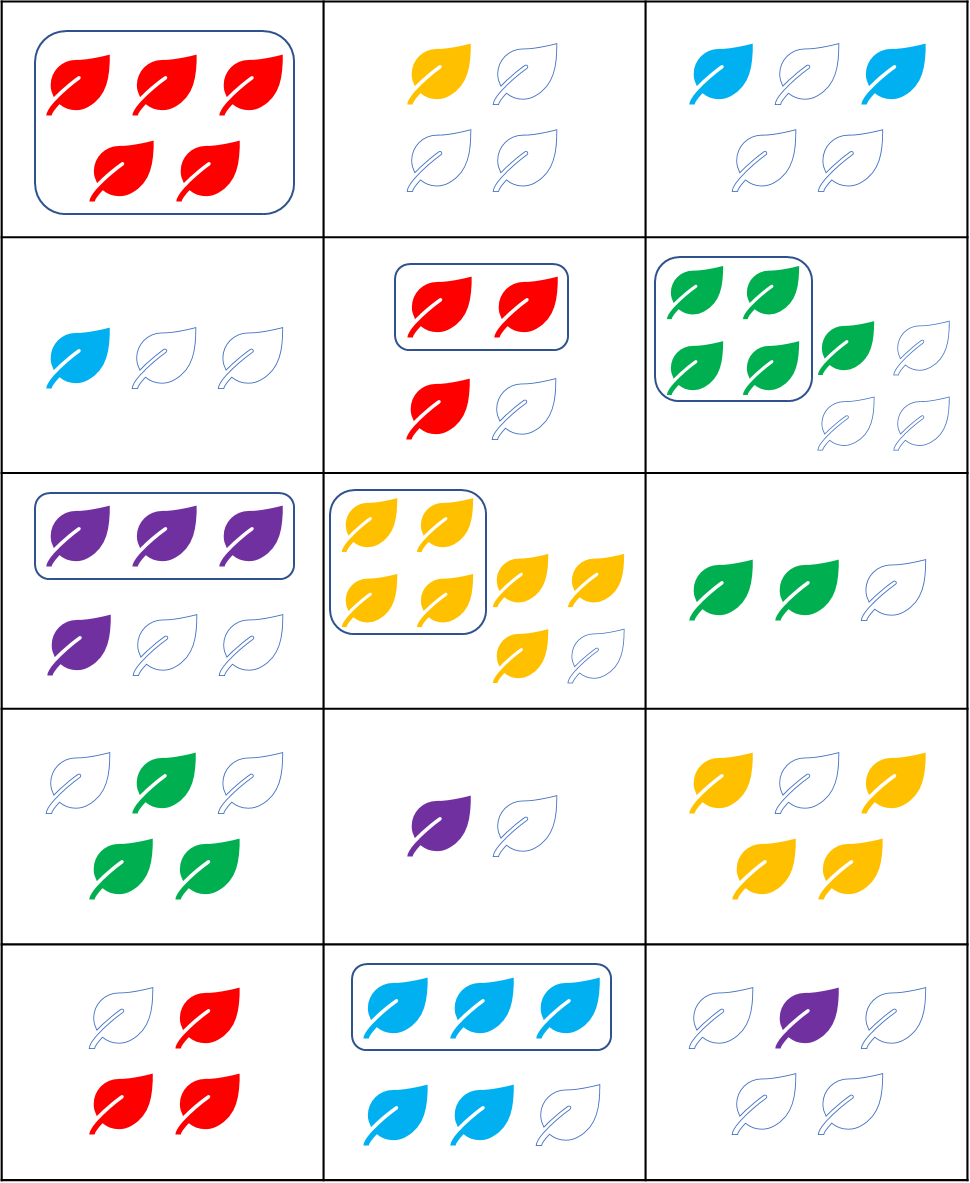 MathématiqueAnnexe – Les solutions 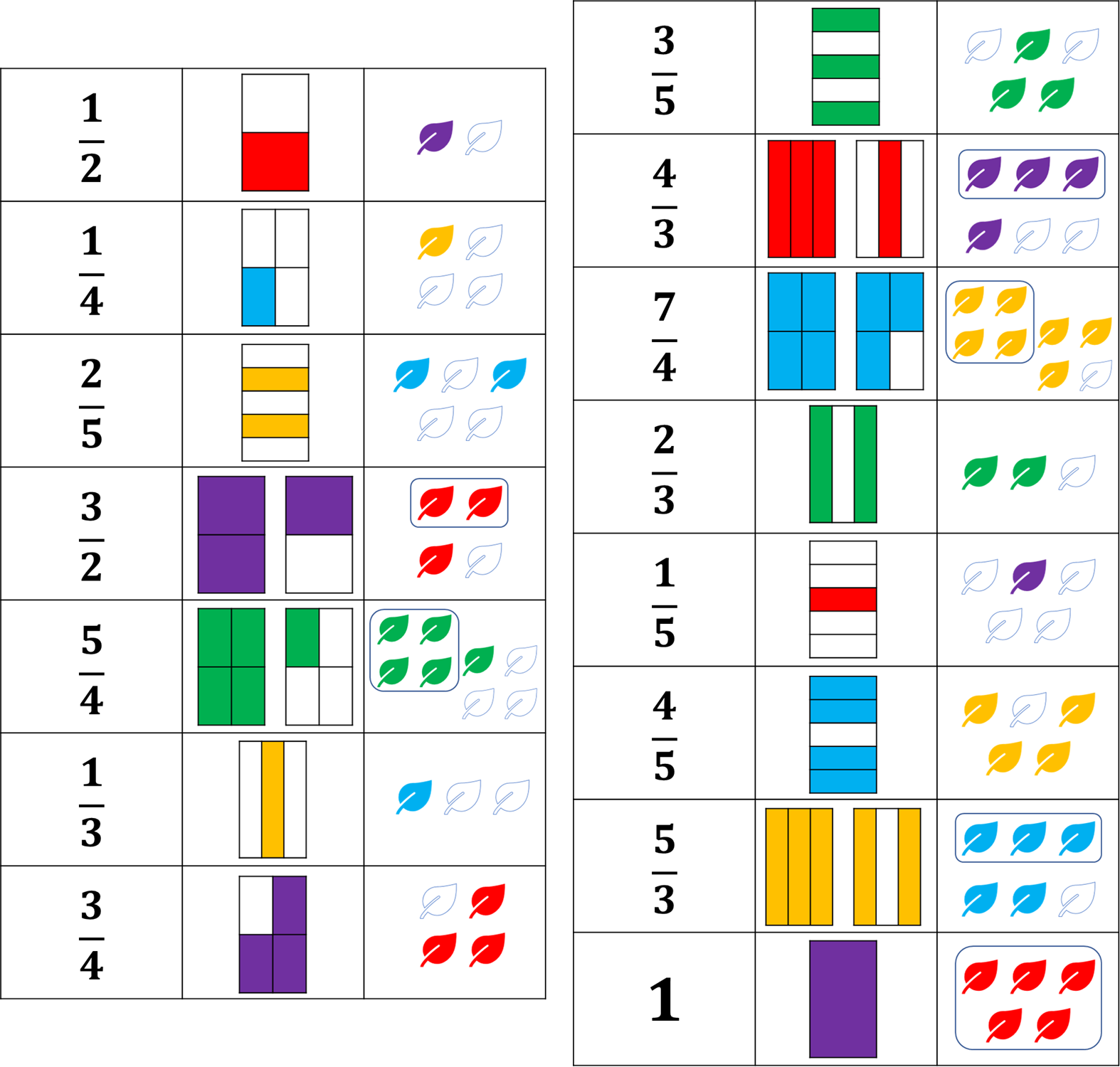 Science et technologieObserve attentivement!Consigne à l’élèveExerce ton sens de l’observation en regardant attentivement des objets qui se ressemblent beaucoup. Tu dois découvrir et observer les détails qui te permettront de distinguer les uns des autres des objets très semblables.Dessine l’objet que tu as choisi en insistant sur les détails qui le caractérisent afin de le reconnaître parmi les autres. Guide-toi sur les consignes que tu trouveras à l’annexe intitulée Observe attentivement!Matériel requisUn plateau sur lequel déposer des objets semblables (morceaux de papier déchirés, cailloux, biscuits, pommes, bâtonnets à café, etc.).Des feuilles.Un crayon. Science et technologieAnnexe – Observe attentivement!Consigne à l’élèveNos sens sont des outils qui peuvent nous aider à bien percevoir l’environnement qui nous entoure. À nouveau, tu vas exercer ton sens de l’observation. Cette fois, tu es invité à utiliser tes yeux et le dessin d’observation.Il t’est proposé ici d’exercer ta vue en observant et en dessinant un objet. Il s’agira de remarquer les détails et de les reproduire le plus fidèlement possible dans un dessin. Ce dessin d’observation servira à un membre de ta famille, qui devra reconnaître l’objet parmi plusieurs autres très semblables. Pour commencerRéunis 8 à 10 objets très semblables sur un plateau (des biscuits, des papiers déchirés, des bâtonnets, des cailloux, etc.).Choisis un objet parmi ceux que tu as réunis et observe-le attentivement. Remarque les détails qui permettent de le distinguer des autres (des formes particulières sur la surface de l’objet, des couleurs, des marques, des motifs, etc.).Dessine l’objet en insistant sur les détails qui le caractérisent. Si cela est possible, essaie de respecter la grandeur réelle de l’objet.Trace des traits fins.Dessine avec précision les détails que tu as remarqués.Tu peux faire plusieurs essais avant de réaliser ton dessin pour de bon. Plus tu t’exerceras, meilleur sera ton dessin d’observation.À toi de jouer!Maintenant, demande à quelqu’un de ta famille de participer à l’activité. Présente-lui les objets que tu as réunis sur le plateau. Donne-lui ensuite ton dessin et demande-lui de reconnaître l’objet que tu as dessiné parmi les autres. Tu peux l’aider en lui faisant observer des détails que tu as dessinés et qui caractérisent ton objet.Éducation physique et à la santéLes os du corps humain et passe à l’actionConsigne à l’élèveActivité1 : Les os du corps humainConnaître des os du corps humain et savoir les situer au bon endroit.Consulte ce document pour effectuer l’activité.Activité 2 : Passe à l’actionExpérimente les entraînements mini-step. Échauffe-toi.Réalise la série de 9 mouvements proposés sur une marche d’escalier ou un bloc.Consulte le site Reste actif! pour accéder à l’ensemble des activités proposées au primaire et au secondaire, aux activités spéciales et à d’autres ressources.Matériel requisUn step (facutatif).MusiqueDétective au travail!Consigne à l’élèveTrouve le plus de sons possible lors d’une promenade à l’extérieur et classe-les selon leurs « qualités ».Voir le document en annexe pour la description complète de l’activité.Matériel requisLe document fourni en annexe.Un crayon.MusiqueAnnexe – Détective au travail!Proposition d’activitéOn dit des détectives qu’ils ont des yeux de lynx, mais il leur faut aussi des oreilles très fines.À ton tour de te mettre à la recherche des sons perdus!Étapes de la réalisationTu vas jouer au détective des sons. Lors d’une promenade de 10 à 15 minutes dans ton quartier, écoute bien ce qui se passe autour de toi et trouve le plus de sons possible.Écris sur ta feuille quelques mots pour décrire ces sons (tu peux te faire aider par un parent).De retour à la maison, essaie de relier chaque son trouvé à ce qui le caractérise.Si tu veux aller plus loin…Fais une compétition amicale avec tes parents ou tes frères et sœurs pour voir qui trouvera le plus de sons!MusiqueAnnexe – Détective au travail!
(suite)Relie par un trait chaque son trouvé à une ou à plusieurs de ses caractéristiques.________________________________________________________________________________________________________________________________________________________________________________________________________________________________________________________________________________________________________________________________DanseDéfi moteurConsigne à l’élèveTu es invité à relever un défi. Déplace-toi d’une pièce à l’autre dans ta maison en expérimentant le plus de mouvements possible dans différents espaces.Voir le document en annexe pour la description complète de l’activité.Matériel requisDes feuilles ou des cartons.Des crayons.Source : Activité proposée par Rachel Sénéchal, spécialiste en musique et danse, école de la Fourmilière (Commission scolaire des Premières-Seigneuries).DanseAnnexe – Défi moteurProposition d’activité :Avec tes parents, détermine les différents endroits de votre logis où tu serais susceptible de te déplacer.Sur une grande feuille, fais une liste de tous ces endroits.Choisis un mode de déplacement différent pour chaque endroit (ex. : ramper, sauter sur un pied, rouler, faire des pas chassés, imiter un animal). Demande à ton parent d’afficher cette liste sur un mur ou sur le frigo pour que tu puisses la consulter facilement. Détermine le temps pendant lequel l’activité se déroulera. Pendant la période déterminée, tu devras utiliser le mode de déplacement choisi pour chaque endroit.Sois créatif et amuse-toi!* Regarde l’annexe qui suit pour t’inspirer et essaie de trouver tes propres idées de mouvements.DanseAnnexe – Défi moteur (suite)Éthique et culture religieuseC’est quoi le harcèlement à l’école?Consigne à l’élèveRegarde la vidéo C’est quoi le harcèlement à l’école ? et réfléchis aux questions suivantes : Combien de personnes y a-t-il dans une relation de harcèlement?Quels gestes négatifs sont posés de façon répétée par un harceleur?Quelles sont les raisons qu’un harceleur peut invoquer pour justifier les gestes qu’il pose? D’après toi, est-ce que ce sont de bonnes raisons?Comment penses-tu que la personne qui se fait harceler se sente? Pourquoi?Comment qualifierais-tu l’attitude d’une personne qui en harcèle une autre? Pourquoi?Crois-tu qu’il soit important de dénoncer le harcèlement quand tu en es témoin? Pourquoi?Matériel requisLa vidéo C’est quoi le harcèlement à l’école?Géographie, histoire et éducation à la citoyennetéLes atouts et les contraintes du territoireConsigne à l’élèveCultive ton désir d’apprendre en t’intéressant aux caractéristiques territoriales de l’endroit où tu habites.Observe le territoire de ta localité ou de ton quartier et prépare un tableau dans lequel tu précises ses caractéristiques :Le relief : plaines, montagnes, vallée, etc.;Le climat : températures, précipitations, vents, etc.;L’hydrographie : fleuve, rivière, lac, chute, rapide, etc.;La végétation : feuillus, conifères;Les ressources : sol, forêt, faune;L’étendue du territoire.Porte maintenant ton attention aux atouts et aux contraintes du territoire.Choisis un livre jeunesse (roman, album, documentaire, etc.) dans lequel un ou des paysages sont décrits.Si tu ne trouves pas de livre, tu peux utiliser un extrait du livre Jeanne Mance de Johanne Ménard et Pierre Berthiaume, publié aux Éditions Michel Quintin. Lis le texte et analyse les images pour mettre en évidence des atouts et des contraintes du territoire.Les caractéristiques du territoire ont-elles une influence sur le déroulement de l’histoire ou les actions des personnages fictifs ou historiques? Réalise un dessin ou un croquis qui représente le territoire où se déroulent les événements ou le récit. Matériel requisSelon la disponibilité des ressources, voici ce qui pourrait être utile : Matériel d’écriture (papier, carton, crayons, etc.) et matériel d’impression;Appareil numérique muni d’une connexion Internet.Source : Activité réalisée avec la collaboration du Groupe des responsables en univers social (GRUS).Information aux parentsÀ propos de l’activitéVotre enfant s’exercera :À observer et à interpréter des illustrations;À faire des prédictions et à apprendre à l’aide d’un documentaire.Vous pourriez :Aider votre enfant à faire des prédictions et à interpréter des illustrations;Visionner le documentaire avec votre enfant;Poser des questions à votre enfant pour voir ce qu’il a compris.Information aux parentsÀ propos de l’activitéVotre enfant inventera une publicité (papier ou vidéo) pour vendre un des objets qu’il choisira dans la maison. Il devra user d’imagination pour y trouver une autre utilité.Votre enfant s’exercera à :Planifier et écrire un court texte;Utiliser un modèle comme guide et source d’inspiration.Vous pourriez :Visionner avec lui une ou quelques infopublicités;Demander à votre enfant de vous présenter sa publicité.Image d’un cartableThis binder corrects your homework. It is durable and cool. Place your homework inside, and the binder will correct the errors.You will want this binder as soon as school starts! You can find it on my website for $5.99.Information aux parentsÀ propos de l’activitéLe but de cette activité est d’amener l’élève à concevoir différentes façons de représenter une fraction. Cette activité peut être réalisée avec les enfants de 3e et de 4e année.Votre enfant s’exercera à :Lire une fraction;Associer une fraction à une partie d’un tout ou d’un ensemble d’objets.Vous pourriez :Jouer avec votre enfant;Demander à votre enfant de nommer les fractions;Demander à votre enfant d’expliquer chacune des associations;Limiter le nombre de cartes de jeu (par exemple : utiliser seulement les écritures fractionnaires et les surfaces ou utiliser moins de cartes de chaque sorte);Créer un jeu de mémoire en retournant les cartes face contre table et en tentant de trouver les trios à tour de rôle;Jouer à une version en ligne en accédant au site Mathies.Information aux parentsÀ propos de l’activitéVotre enfant s’exercera à :Solliciter son sens de l’observation en regardant attentivement des objets semblables; Réalisera un dessin d’observation. Vous pourriez :Vérifier si votre enfant a bien compris les consignes;Aider votre enfant à repérer des détails particuliers qui permettent de distinguer les objets les uns des autres et à les dessiner;Jouer avec votre enfant à reconnaître l’objet qu’il a dessiné parmi les objets réunis. Note : Cette activité s’adresse tant aux élèves de 4e qu’à ceux de 3e année. Toutefois, on peut augmenter le nombre d’objets semblables à observer pour les enfants de 4e année.Information aux parentsÀ propos de l’activitéVotre enfant s’exercera à :S’informer sur les os du corps humain;Expérimenter les entraînements mini-step.Vous pourriez :Soutenir votre enfant dans son apprentissage en le questionnant sur ce qu’il a appris à propos des os du corps humain; Faire les activités avec lui ou alterner l’accompagnement et l’autonomie, selon l’activité. Information aux parentsÀ propos de l’activitéVotre enfant s’exercera à :Utiliser ses capacités auditives pour distinguer les sons.Vous pourriez :Lire les consignes de l’activité et vérifier si votre enfant les a bien comprises;Participer à l’activité en amenant votre enfant faire une promenade;Aider votre enfant à écrire certains mots.Information aux parentsÀ propos de l’activitéVotre enfant s’exercera à :Bouger;Explorer les différents modes de déplacement;Stimuler sa créativité.Vous pourriez :Vous assurer que les mouvements qu’a choisi d’exécuter votre enfant correspondent à ses capacités et à l’espace dont il dispose.Organiser une compétition entre frère(s) et sœur(s) et attribuer des points à ceux qui n’oublient pas de se déplacer de la façon convenue.EndroitDéplacementSalle de bain / toilette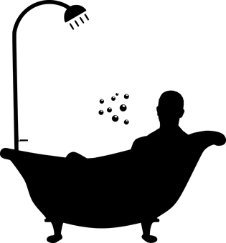 Comme un poisson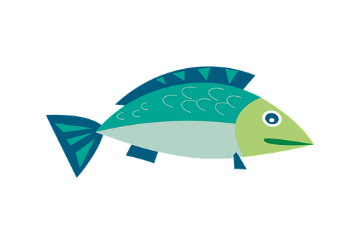 Salon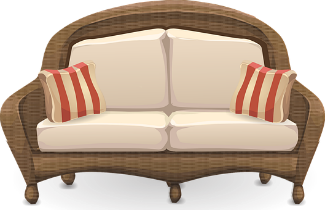 Comme un serpent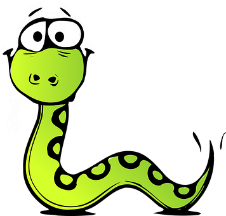 Cuisine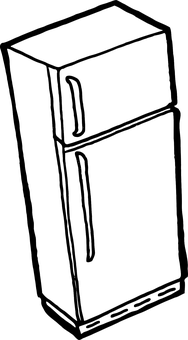 Comme un flamant rose (sur un pied)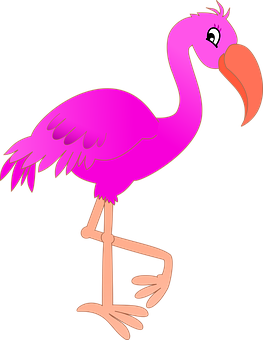 Chambre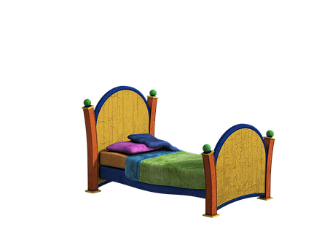 Comme une souris (petits pas, sans bruit)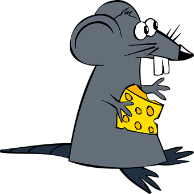 Dehors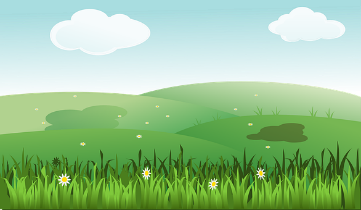 Comme un ours (grands pas lourds)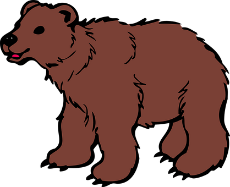 Information aux parentsÀ propos de l’activitéLes comportements et les attitudes que l’on adopte de même que les actions que l’on pose peuvent favoriser ou défavoriser la vie de groupe. Aborder des questions relatives aux valeurs, aux normes, aux règles qui balisent la vie en groupe favorise un mieux vivre-ensemble.Votre enfant s’exercera à :Comprendre les valeurs qui favorisent le bien-être des tous dans un groupe;Reconnaître les attitudes ou actions qui peuvent nuire à la vie de groupe.Vous pourriez :Rappeler à votre enfant qu’établir des conditions favorables au dialogue entre deux personnes c’est :Adopter des attitudes favorisant un climat sain et bénéfique pour tous;Proposer des façons de remédier aux tensions.Information aux parentsÀ propos de l’activitéEn classe de géographie, d’histoire et d’éducation à la citoyenneté, les élèves s’intéressent à des éléments du territoire qui influencent la société. Ces éléments caractéristiques du territoire (relief, climat, hydrographie) représentent parfois un atout, parfois une contrainte à son occupation et à son aménagement.